Konspekt lekcyjnyNazwa jednostki: ……………………………………………………….Imię i nazwisko prowadzącego zajęcia: ………………………………Przedmiot: Sprzęt do działań ratowniczo-gaśniczych. Temat: Hydrauliczny sprzęt ratowniczy – rozpieracze ramieniowe i kolumnowe, cylindry ratownicze, nożyce.Cele kształcenia:Omówienie rodzajów i zastosowania narzędzi oraz osprzętu hydraulicznego znajdującego się na wyposażeniu jednostki. Zasady BHP podczas użytkowania sprzętu hydraulicznego. Praktyczne zastosowanie sprzętu hydraulicznego podczas akcji ratowniczo-gaśniczej.Czas trwania szkolenia:- ćwiczenia teoretyczne – 2 godziny,- ćwiczenia praktyczne – 2 godziny.Przebieg zajęć:- zajęcia teoretyczne na świetlicy,- zajęcia praktycznie na placu z wykorzystaniem dostępnych urządzeń hydraulicznych znajdujących się na wyposażeniu jednostki.Ratownicze zestawy hydrauliczneŚrodki ochrony indywidualnej ratownika podczas akcji z zakresu ratownictwa technicznego:Do podstawowych środków ochrony indywidualnej ratownika, podczas akcji z zakresu ratownictwa technicznego, należy zaliczyć:umundurowanie specjalne, hełm strażacki,buty strażackie, rękawice specjalne,maska pyłowa o poziomie filtracji min. FF P2. W ratownictwie technicznym pod pojęciem ratowniczych narzędzi hydraulicznych rozumiemy zestaw elementów, który podczas akcji umożliwia wykonanie czynności takich jak cięcie, ciągnięcie, zgniatanie czy rozpieranie. W sprzęcie hydraulicznym dużą siłę pracy gwarantują wysokociśnieniowe siłowniki hydrauliczne a od rodzaju podłączonej do siłownika końcówki zależało będzie czy mamy do czynienia z nożycami, rozpieraczem czy cylindrem rozpierającym. Podczas operowania sprzętem hydraulicznym należy bezwzględnie stosować się do zaleceń producenta oraz zachować maksymalne bezpieczeństwo pracy z zachowaniem odległości części ciała (palce, dłonie) od pracującego narzędzia. Narzędzia hydrauliczne są ciężkie dlatego należy zwrócić uwagę na ich prawidłowe trzymanie wpływające na ergonomię pracy a co za tym idzie dłuższą pracę operatora.Narzędzia:nożycerozpieraczecylindry rozpierającenarzędzia wielozadaniowe (combi)Agregaty zasilające:o napędzie spalinowymo napędzie elektrycznymo napędzie pneumatycznympompy ręczneElementy nożyc na wybranym przykładzie: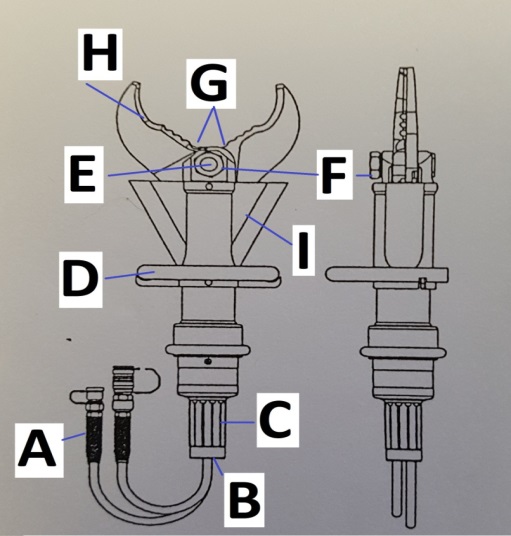 A – szybkozłącza
B – zawór bezpieczeństwa
C – uchwyt sterujący
D – uchwyt do trzymania
E – śruba zawiasowa
F – nakrętka centralna
G – otwór do cięcia
H – krawędź tnąca
I – osłonaElementy rozpieracza na wybranym przykładzie:A – szybkozłącza
B – zawory bezpieczeństwa
C – uchwyt sterujący
D – uchwyt do trzymania
E – jarzmo
F – ramiona rozpierające 
G – końcówki rozpierające 
H – kołek blokujący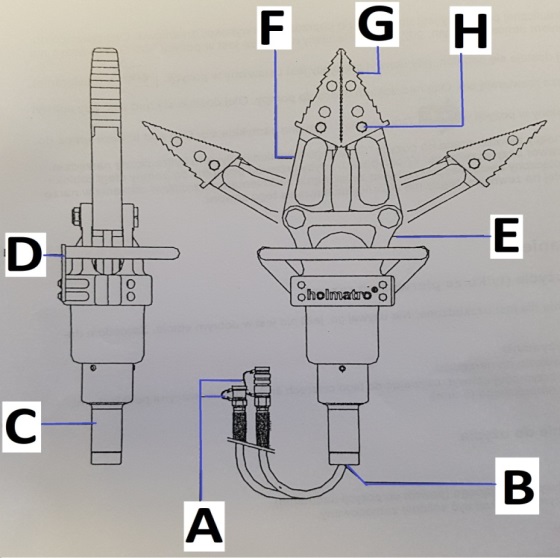 Elementy cylindra rozpierającego na wybranym przykładzie:A – szybkozłącza
B – zawory bezpieczeństwa 
C – uchwyt sterujący
D – końcówki rozpierające
E – tłok
F – cylinder 
G – złącze do akcesoriów 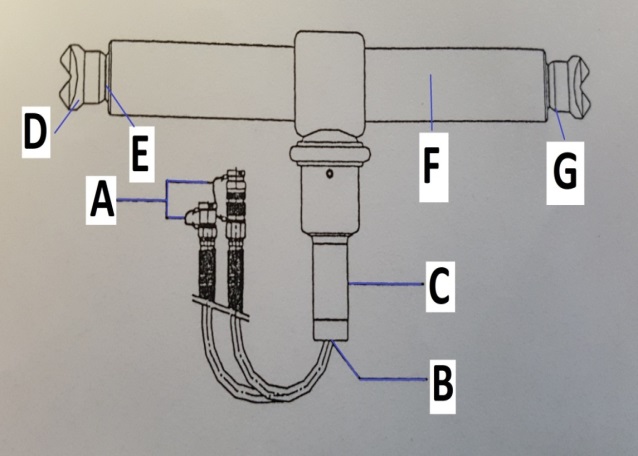 Elementy narzędzia COMBI na wybranym przykładzie:A – szybkozłącza
B – zawór bezpieczeństwa 
C – uchwyt sterujący
D – uchwyt do trzymania
E – śruba zawiasowa
F – nakrętka centralna
G – pierścienie blokujące 
H – otwór do cięcia
 I – jarzmo
J – osłona ochronna
K – ramiona rozpierające
L – końcówki rozpierające
M – sworznie zawiasowe
N – końcówki rozpierające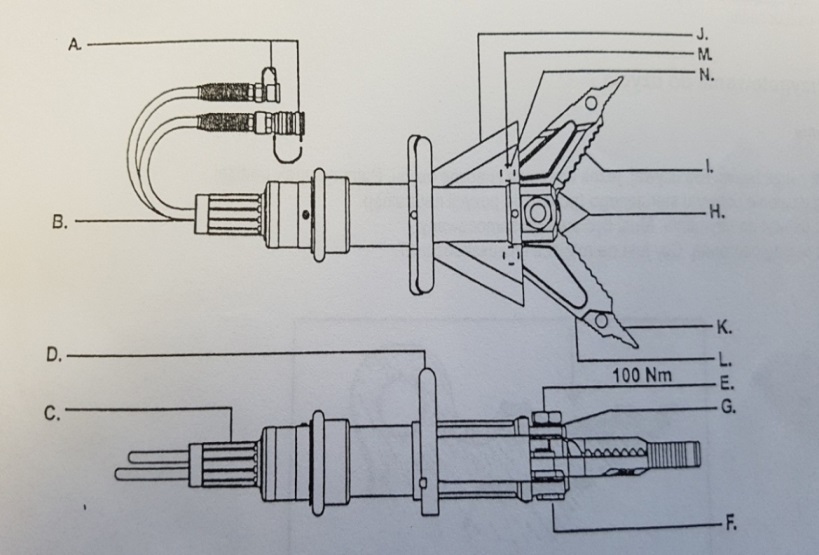 Wybrane elementy zewnętrzne agregatu zasilającego 
na wybranym przykładzie:A – wskaźnik oleju hydraulicznego
B – wskaźnik paliwa
C – szybkozłącze
D – uchwyt przenośny
E – linka rozruchowa
F – korek wlewu 
oleju hydraulicznego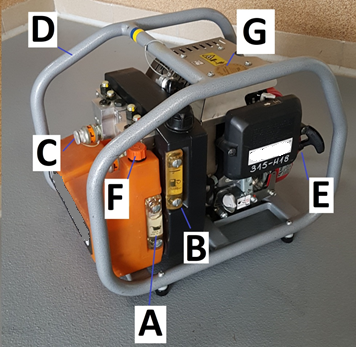 Założenie do ćwiczenia praktycznegoNauka prawidłowego łączenia i rozłączania narzędzi i przewodów hydraulicznych. Prawidłowa obsługa narzędzi oraz pomp z zachowaniem zasad BHP.Wykorzystane materiały: strony internetowe, książka, filmy szkoleniowe.